«ВИКТОРИНА ИЗ СТРАНЫСКАЗОЧНОГО МИРА»
Провелаучитель начальных классовГусарова Галина ВасильевнаСказочная викторинадля учащихся 2-ых классовЦели:обобщить знания учащихся о сказках;развивать умения узнавать сказки и их героев;развивать творческое воображение, ассоциативную память;воспитывать потребность в чтении книг, воспитывать любовь к устному народному творчеству, к сказкам различных писателей.Оборудование: презентация по сказкам с правильными ответами, аудио запись песни «Маленькая страна»Место проведения: классная комната.До проведения мероприятия учащиеся разделились на три команды, выбрали капитана, придумали название и девиз.Ход мероприятия:Здравствуйте ребята и уважаемые гости! Сегодня мы собрались здесь, чтобы поговорить о сказках и проверить насколько хорошо, вы знаете и любите сказки. Тот, кто больше даст правильных ответов по нашей викторине получит диплом «Знаток сказок».(звучит песня «Маленькая страна», нажать)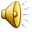 Беседа по сказкам.Сказки любят и взрослые и дети. Что же такое сказка?Сказка – это произведение, связанное с устным народным творчеством, с личной фантазией человека, идеей автора. Создавалась сказка с целью развлечения и воспитательной целью. Сказка учит доброте, честности, смелости, трудолюбию и другим положительным качествам. Любимыми героями сказок были и остаются на Руси: Иван царевич, Иван Дурак, Василиса Прекрасная, Василиса Премудрая и т.д. Злые герои - Баба-Яга, Кощей Бессмертный, Змей Горыныч.Сказки бывают разные: о животных, бытовые сказки, волшебные… Словом это волшебный мир, рассказывающий о том, что лучше быть добрым и честным. Читая, слушая, просматривая сказки, мы испытываем чувство грусти, радости… Сказка – это чудо! Вы согласны со мной?Сегодня в сказочной викторине принимают участие команды:1. “Знайки”Девиз: “Кто много читает, тот много знает”;2. “Читалкины”Девиз: “Чтоб незнайкой не прослыть, с книгой мы должны дружить”;3. “Почемучки”Девиз: “Где? Зачем? И почему? – тайну разгадаю.Книгу в руки я возьму – и ответ узнаю”А судить конкурсы будет наше уважаемое жюри (может быть выбрано из числа детей хорошо знающих сказки).Викторина состоит из 4 туров:1-й тур – Загадки о сказочных героях;2-й – Знаете ли вы?;3-й – Сказочная одежда;4-й – Сказочная обувьПравила нашей игры 1. Команда выбирает вопрос. Ей отводится 20 секунд на размышления.2. Капитан команды даёт ответ. Если ответ команды неверен, то право ответа имеют две другие команды.3. За каждый правильный ответ команда получает 1 балл. За ответ-помощь другой команде – дополнительно 1 балл.В конце игры подводятся итоги. Побеждает команда, которая наберет больше баллов.Жюри подводит итоги и комментирует (у жюри карточки с цифрами, общий балл вносится в таблицу на доске).1. Загадки о сказочных герояхМы из сказки - ты нас знаешь.Если вспомнишь - отгадаешь!А не вспомнишь — ну так что ж...Сказку заново прочтешь!В этой сказке - именины,Много было там гостей.А на этих именинахПоявился вдруг злодей.Он хотел украсть хозяйку,Чуть ее не погубил.Но коварному злодеюКто-то голову срубил.(«Муха-Цокотуха».)Скок-поскок, скок-поскок-Через море и лесок!По пути нашел Жар-птицуИ красавицу-девицу,Ну а глупого царяОбмануть сумел не зря.Так Иванушке помогУмный маленький конек,Всем известный ... (Горбунок.)Знают куколка МальвинаИ веселый Буратино:Если враг со всех сторон,Победит в бою неравномВерный друг - надежный, славный,Храбрый пудель ... (Артемом.)Понедельник и Среда,Вторник и Суббота...Гномов этих имена,Верю, помнит кто-то.С этой сказкою, друзья,Вы давно знакомы.Называется она ... («Белоснежка и семь гномов».)Он всегда живет всех выше:У него есть дом на крыше.Если ляжешь быстро спать,Ты с ним можешь поболтать.Прилетит к тебе в твой сонЖивой веселый ... (Карлсон.)Фруктово-огородная страна-В одной из книжек-сказок есть она,А в ней герой - мальчонка овощной.Он храбрый, справедливый, озорной.(«Приключения Чиполлино»)2. Сказочный тест «Знаете ли вы?»1. Что Рукодельница уронила в колодец в сказке «Мороз Ивановичаа) Кольцо; в) ведерко;б) веретено; г) прялку.2. Кого позвал Петушок, когда нашел колосок?а) Курицу с цыплятами; в) Круть и Верть;б) Мурку и Бобика; г) хозяйку.3. Где жил Джинн тысячу лет?а) Во дворце; в) в бутылке;б) в лампе; г) за границей.4. Какой музыкальный инструмент был у Свинопаса?а) Котелок с бубенчиками; в) музыкальная шкатулка;б) флейта; г) шарманка.5. Какой цветок больше всего любил Чудовище?а) Тюльпан; в) колокольчик;б) ромашку; г) аленький цветочек.6. В кого превратилась Лягушка ночью?а) В Василису Прекрасную; в) в Елену Прекрасную;б) в Варвару Красу; г) в лебедя.3. «Сказочная одежда»1) Самый добрый и бесстрашный человек носил докторский бе лый халат, белую шапочку, на носу очки. (Доктор Айболит.)2) Какой персонаж ходит в красной (или голубой) шубе с белым воротником, носит валенки и шапку, а нос и щеки у него всегда красные? (Дед Мороз)3) Одет он был прелестно - в шелковый кафтан, только нельзя сказать, какого цвета этот кафтан: он отливал то синим, то зеленым, то красным, смотря куда он повернется. (Оле-Лукойе.)4) Какой сказочный герой любил яркие краски и потому носил желтые канареечные брюки и оранжевую рубашку с зеленым галстуком? (Незнайка.)5) Кто был обладателем лягушачьей кожи? (Василиса Прекрасная.)6)Женщина, закутанная в тончайший белый тюль, который, казалось, был соткан из миллионов снежных звездочек. Женщина эта, необычайно прекрасная, была вся изо льда, из ослепительного, сверкающего льда! (Снежная королева.)4. «Сказочно-волшебная обувь»1) В одной стране для установления личности стали специаль ной меркой измерять ногу. Что эта за мерка и кого искали? (Хру стальная туфелька, «Золушка».)2) Сообразительное домашнее животное выводит в люди своего хозяина-простака. Какую обувь предпочитает носить этот зверь? (Сапоги, «Кот в сапогах».)3) Лихо мерили шагиДве огромные ноги.Сорок пятого размераПокупал он сапоги. (Дядя Степа.)4) Какой герой «имеет вместо валенок перчатки натянул себе на пятки»? (Человек рассеянный, «Нот какой рассеянный».)5) Кому принадлежали волшебные туфли-скороходы и тросточ ка, которая умела искать клады? (Маленькому Муку.)6) «Приходили к Мухе блошки,Приносили ей сапожки,А сапожки не простые-В них застежки золотые».Кому их подарили? (Мухе-Цокотухе.)Подведение итогов.Жюри подводит итоги и награждает лучшую команду.